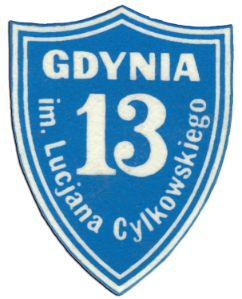 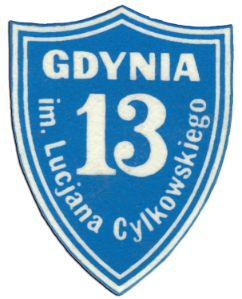 Zał.4	        Gdynia, dnia ………………………….......................................................... (Imię i nazwisko wnioskodawcyOŚWIADCZENIENiniejszym oświadczam, że …………………………………………………………………….                                                                           (imię i nazwisko kandydata do klasy pierwszej) wychowuje się w rodzinie wielodzietnej.                                                                            …………………………………                                                                                         podpis rodzica